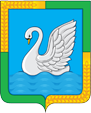 КУРГАНСКАЯ ОБЛАСТЬЛЕБЯЖЬЕВСКИЙ МУНИЦИПАЛЬНЫЙ ОКРУГ КУРГАНСКОЙ ОБЛАСТИАДМИНИСТРАЦИЯ ЛЕБЯЖЬЕВСКОГО МУНИЦИПАЛЬНОГО ОКРУГА  КУРГАНСКОЙ ОБЛАСТИПОСТАНОВЛЕНИЕот 2 апреля 2024 года  №  232   р.п. ЛебяжьеОб утверждении Порядка обеспечения питанием за счет бюджетных ассигнований бюджета Лебяжьевского муниципального округа обучающихся муниципальных общеобразовательных организаций Лебяжьевского муниципального округа Курганской областиВ соответствии с Федеральным законом от 29 декабря 2012 года № 273-ФЗ "Об образовании в Российской Федерации", статьей 22 Закона Курганской области от 30 августа 2013 года № 50 "О правовом регулировании отношений в сфере образования на территории Курганской области", постановлением Правительства Курганской области от 20 марта 2024 года № 60 "О внесении изменений в постановление Правительства Курганской области от 29 декабря 2023 года № 438, статьей 36 Устава Лебяжьевского муниципального округа Курганской областиПОСТАНОВЛЯЕТ:           1.Утвердить Порядок обеспечения питанием за счет бюджетных ассигнований бюджета Лебяжьевского муниципального округа обучающихся муниципальных общеобразовательных организаций Лебяжьевского муниципального округа Курганской области согласно приложению к настоящему постановлению.           2.Признать утратившим силу постановление Администрации Лебяжьевского района от 22 февраля 2022 года №128 "Об утверждении Порядка обеспечения питанием за счет бюджетных ассигнований бюджета Лебяжьевского муниципального округа, обучающихся муниципальных общеобразовательных  организаций Лебяжьевского муниципального округа".          3. Настоящее постановление опубликовать в "Информационном вестнике"        Лебяжьевского муниципального округа.          4. Настоящее постановление вступает в силу после его официального обнародования.          5.Контроль за выполнением настоящего постановления возложить на заместителя Главы Лебяжьевского муниципального округа по социальной политике, начальника отдела социального развития.Глава Лебяжьевского муниципального округа                                                      Курганской области                                                                                                   И.В.ФадееваИсп. Бокарева Н.Ю.Тел. 9-74-02                                                                                  Приложение к постановлению                                                                                  Администрации Лебяжьевского муниципального округа Курганской области                                                                                      от 2 апреля 2024 года №_232_                                                                            «Об утверждении Порядка обеспечения                                                                                питанием  за счет бюджетных                                                       ассигнований бюджета Лебяжьевского муниципального округа                                            обучающихся муниципальных общеобразовательных организаций Лебяжьевского муниципального округа» Порядок обеспечения питаниемза счет бюджетных ассигнований бюджета Лебяжьевского муниципального округа обучающихся муниципальных общеобразовательных организаций Лебяжьевского муниципального округа        1. Порядок обеспечения питанием за счет бюджетных ассигнований бюджета Лебяжьевского муниципального округа обучающихся муниципальных общеобразовательных организаций Лебяжьевского муниципального округа  (далее - Порядок) определяет случаи и процедуру обеспечения  питанием за счет бюджетных ассигнований бюджета Лебяжьевского муниципального округа обучающихся муниципальных общеобразовательных организаций  Лебяжьевского муниципального округа  (далее - образовательные организации).      2.Организация питания обучающихся обеспечивается образовательными организациями в соответствии с государственными санитарно-эпидемиологическими правилами и нормативами.      3.Правом на обеспечение питанием за счет бюджетных ассигнований бюджета Лебяжьевского муниципального округа обладают:           1) обучающиеся 5 - 11 классов муниципальных общеобразовательных организаций Лебяжьевского муниципального округа Курганской области, из семей, получавших пособие на ребенка в соответствии с Законом Курганской области от 31 декабря 2004 года №7 "О пособии на ребенка" по состоянию на 31 декабря 2022 года или из семей, имеющих статус "малоимущей семьи" в соответствии с действующим законодательством (под обучающимся 5 - 11 классов муниципальной общеобразовательной организации из малоимущей семьи понимается ребенок, обучающийся в 5 - 11 классах в муниципальной общеобразовательной организации со среднедушевым доходом, размер которого не превышает величину прожиточного минимума, установленную в Курганской области").             2) обучающиеся 5 - 11 классов муниципальных общеобразовательных организаций Лебяжьевского муниципального округа Курганской области из многодетных семей ("под понятием многодетной семьи понимается - семья, в которой воспитываются трое и более детей, признается  многодетной до достижения старшим ребенком возраста 18 лет, а если дети обучаются в организациях, осуществляющих образовательную деятельность, по очной форме обучения - до окончания обучения, но не более чем до достижения ими 23 лет").2) обучающиеся 1-4-х классов обеспечиваются не менее одного раза в день  бесплатным горячим питанием, предусматривающим наличие горячего блюда, не считая горячего напитка (основание: пункт 2.1 статьи 37 № 273-ФЗ);3) обучающиеся с ограниченными возможностями здоровья обеспечиваются бесплатным двухразовым питанием (основание: часть 7 статьи 79 № 273-ФЗ); 4)  дети-инвалиды, имеющие статус учащихся с ограниченными возможностями здоровья, обеспечиваются бесплатным двухразовым питанием (основание: часть 7 статьи 79 № 273-ФЗ, письмо Минобрнауки России от 14.01.2016 № 07-81 «Об осуществлении выплат компенсации родителям (законным представителям) детей, обучающихся на дому»);5) дети из малоимущих семей, достигшие 18-летнего возраста, но продолжающие обучаться в общеобразовательном учреждение питаются за счет средств  бюджета муниципального округа.            6) Родителям (законным представителям) обучающихся с ограниченными возможностями здоровья, обучение которых в соответствии с заключением медицинской организации организовано на дому, предоставляется денежная компенсация стоимости питания в размере, установленном  Постановлением Правительства Курганской области от 26 октября 2020 года "Об установлении размера и порядка предоставления денежной компенсации стоимости питания родителям (законным представителям) обучающихся с ограниченными возможностями здоровья, получающих образование в организациях, осуществляющих образовательную деятельность, созданных органами государственной власти Курганской области, обучение которых в соответствии с заключением медицинской организации организовано на дому.          3.1. Финансирование расходов на организацию питания в общеобразовательных организациях Лебяжьевского муниципального округа осуществляется:       - обучающиеся муниципальных общеобразовательных организаций из малоимущих и многодетных семей  в рамках софинансирования  за счет средств областного бюджета - 45 рублей в день, муниципального бюджета не менее 1% от данной суммы»;       -  обучающиеся муниципальных общеобразовательных организаций с 1 по 4 класс - за счет средств федерального и областного бюджетов - 56 рублей 98 копеек в день, муниципального бюджета - 0,01%;       - обучающиеся муниципальных общеобразовательных организаций с ограниченными возможностями здоровья (двухразовое питание) с 5 по 11 класс - первый прием пищи за счет средств  софинансирования - областной бюджет - 45 рублей, муниципальный бюджет - 1% от данной суммы, второй прием пищи за счет средств муниципального бюджета 45 рублей;       - обучающиеся муниципальных общеобразовательных организаций с ограниченными возможностями здоровья (двухразовое питание) с 1 по 4 класс - первый прием пищи за счет софинансирования федерального и областного бюджетов 56 рублей 98 копеек в день, муниципального бюджета - 0,01%, второй прием пищи за  средств муниципального бюджета 56 рублей 99 копеек;       - дети с ограниченными возможностями здоровья и дети -инвалиды с ограниченными    возможностями здоровья (обучающиеся 1 - 4 классов), обучение которых организованно на дому в форме денежной компенсации - за счет средств муниципального бюджета - 113 рублей 98 копеек в день;       - дети с ограниченными возможностями здоровья и дети -инвалиды с ограниченными возможностями здоровья (обучающиеся 5 - 11 классов), обучение которых организованно на дому в форме денежной компенсации - за счет средств муниципального бюджета - 90 рублей в день.              - остальные обучающиеся муниципальных общеобразовательных организаций за счет средств родителей (законных представителей).".     4.Обеспечение питанием осуществляется на основании заявления родителя (законного представителя) обучающегося, (являющегося получателем ежемесячного пособия на ребенка или имеющего справку о статусе семьи "многодетная") на имя руководителя образовательной организации и предоставлением следующих документов:       - свидетельство о рождении ребенка;       - копию документа, подтверждающего статус многодетной семьи (со сроком действия) - для детей из многодетных семей.       - копию документа, подтверждающего статус малообеспеченной семьи - для детей из малообеспеченных семей. В данном случае, для определения статуса малоимущей семьи, рассчитывается среднедушевой доход семьи, для определения которого берется величина прожиточного минимума в расчете на душу населения, установленная постановлением Правительства Курганской области по состоянию на дату подачи заявления.С вышеуказанным заявлением родители (законные представители) обучающегося обращаются дважды в год в следующие сроки:в период с 1 июля по 1 августа текущего года (для обеспечения питанием обучающегося в первую половину учебного года - с 01 сентября по 31 декабря учебного года);в период с 1 ноября по 1 декабря текущего года (для обеспечения питанием обучающегося во вторую половину учебного года -  с 01 января  по 31 мая учебного года).Обучающиеся из малоимущих семей, достигшие 18-летнего возраста, но продолжающие обучаться в общеобразовательном учреждении, либо их представители, для определения права на обеспечение питанием за счет бюджетных ассигнований бюджета Лебяжьевского муниципального округа представляется также справка о составе семьи.      5. Руководитель образовательной организации организует прием поступивших в соответствии с пунктом 4 Порядка заявлений и формирует список семей, претендующих на обеспечение питанием обучающихся.Указанный список представляется руководителем образовательной организации в ГКУ «УСЗН №10», в течение 2 дней со дня истечения сроков для подачи заявлений, предусмотренных пунктом 4 Порядка.В случае поступления заявлений от родителей (законных представителей) обучающихся, принятых в образовательную организацию в течение учебного года, сведения о данной семье, претендующей на обеспечение питанием обучающегося, направляются в ГКУ «УСЗН №10», в течение 2 дней со дня поступления такого заявления.     6. На основании полученной от ГКУ «УСЗН №10» информации руководитель образовательной организации не позднее дня, следующего за днем получения информации, письменно информирует родителей (законных представителей), претендующих на обеспечение питанием обучающихся, о принятом решении. Руководитель образовательной организации обязан оказывать содействие ГКУ «УСЗН №10» при выявлении детей имеющих право на обеспечение питанием за счет бюджетных ассигнований бюджета Лебяжьевского муниципального округа.     7. Организация питания обучающихся возлагается на образовательные организации.     8. При выявлении обстоятельств, влекущих прекращение права на обеспечение питанием обучающегося (в случае если родители (законные представители) обучающегося утрачивают право на получение ежемесячного пособия на ребенка, предусмотренного Законом Курганской области от 31 декабря 2004 года № 7 «О ежемесячном пособии на ребенка» или меняется статус "многодетная семья"), питание прекращается с 1 числа месяца, следующего за месяцем выявления таких обстоятельств.     9. Выплата компенсанционного характера осуществляется на основании заявления родителя (законного представителя) обучающегося,  на имя руководителя образовательной организации.Родители детей с ограниченными возможностями здоровья, обучающиеся на дому, получающие компенсацию за счет бюджетных ассигнований бюджета Лебяжьевского муниципального округа представляют следующие документы:- документ, удостоверяющий личность одного из родителей (законных представителей);- свидетельство о рождении ребенка;-заключение медицинской организации, с подтверждением статуса ребенка (с ограниченными возможностями здоровья) и  формы обучения (на дому).